24.12.2018                                                                                                                № 773 пс.ГрачевкаО внесении изменений в постановление администрации муниципального образования Грачевский район Оренбургской области от 06.10.2014 № 598-пВ соответствии с постановлением администрации муниципального образования Грачевский район Оренбургской области от 17.08.2015 № 535п «Об утверждении порядка разработки, реализации и оценки эффективности муниципальных программ     Грачевского района Оренбургской области» п о с т а н о в л я ю:1. Внести в приложение к постановлению администрации муниципального образования Грачевский район Оренбургской области от 06.10.2014 № 598-п «Об утверждении муниципальной программы «Управление муниципальными финансами и муниципальным долгом Грачевского района на 2015-2021годы» следующие изменения:1.1. В абзаце «Объемы бюджетных ассигнований программы» паспорта Программы словосочетание «532758,3 тыс.рублей» заменить на словосочетание «492440,3 тыс.рублей», словосочетание «2018год–124539,5 тыс.рублей» заменить на словосочетание «2018год –86490,5 тыс.рублей», словосочетание «2020 год–54339,1 тыс.рублей» заменить на словосочетание «2020 год–53951,3 тыс.рублей».2. Приложение 1 к муниципальной программе «Управление муниципальными финансами и муниципальным долгом Грачевского района на 2015-2021годы» изложить в новой редакции согласно приложению №1 к настоящему постановлению.3. Приложение 3 к муниципальной программе «Управление муниципальными финансами и муниципальным долгом Грачевского района на 2015-2021годы» изложить в новой редакции согласно приложению №2 к настоящему постановлению.4. Приложение 4 к муниципальной программе «Управление муниципальными финансами и муниципальным долгом Грачевского района на 2015-2021годы» изложить в новой редакции согласно приложению №3 к настоящему постановлению.5. В приложение 5 к муниципальной программе «Управление муниципальными финансами и муниципальным долгом Грачевского района на 2015-2021годы» внести следующие изменения:5.1. В абзаце «Объем бюджетных ассигнований подпрограммы» паспорта Подпрограммы словосочетание «63624,5 тыс.рублей» заменить на словосочетание «71656,2 тыс.рублей», словосочетание «2018год –16271,0 тыс.рублей» заменить на словосочетание «2018год–14142,2 тыс.рублей». 6. В приложение 6 к муниципальной программе «Управление муниципальными финансами и муниципальным долгом Грачевского района на 2015-2021годы» внести следующие изменения:6.1. В абзаце «Объем бюджетных ассигнований подпрограммы» паспорта Подпрограммы словосочетание «454092,8 тыс.рублей» заменить на словосочетание «405212,6 тыс.рублей», словосочетание «2018год–107418,5 тыс.рублей» заменить на словосочетание «2018год–70627,8 тыс.рублей», словосочетание «2020 год–37989,1 тыс.рублей» заменить на словосочетание «2020год–37601,3 тыс.рублей». 7. В приложение 9 к муниципальной программе «Управление муниципальными финансами и муниципальным долгом Грачевского района на 2015-2021годы» внести следующие изменения :7.1. В абзаце «Объем бюджетных ассигнований подпрограммы» паспорта Подпрограммы словосочетание «8726,5 тыс.рублей» заменить на словосочетание «9257,0 тыс.рублей», словосочетание «2018год – 850,0 тыс.рублей» заменить на словосочетание «2018год–1720,5 тыс.рублей»8. Контроль за исполнением настоящего постановления возложить на начальника финансового отдела администрации Грачевского района Унщикову О.А.9. Постановление вступает в силу со дня его подписания и подлежит размещению на официальном информационном сайте администрации муниципального образования Грачевский район Оренбургской области и на сайте www.право-грачевка.рф.Глава района                                                                                             О.М. СвиридовРазослано: финансовый отдел, организационно-правовой отдел, отдел культуры, отдел образования, Счетная палата. Сведения о показателях (индикаторах) муниципальной программы «Управление муниципальными финансами и муниципальным долгом Грачевского района на 2015-2021 годы», подпрограмм муниципальной программы и их значенияхРесурсное обеспечение реализации муниципальной программына 2015-2017годы(тыс. рублей)Ресурсное обеспечение реализации муниципальной программына 2018-2021годы(тыс. рублей)ПЛАНреализации муниципальной программы «Управление муниципальными финансами и муниципальным долгом Грачевского района на 2015-2021 годы»  на 2018 год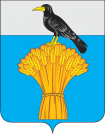 АДМИНИСТРАЦИЯ  МУНИЦИПАЛЬНОГО ОБРАЗОВАНИЯГРАЧЕВСКИЙ  РАЙОН  ОРЕНБУРГСКОЙ ОБЛАСТИП О С Т А Н О В Л Е Н И ЕПриложение №1 к постановлению администрацииот __________ № _____ Приложение 1 к муниципальной программе                           «Управление муниципальными финансами и муниципальным долгом Грачевского района на  2015-2021годы»  № п/пНаименование показателя (индикатора)Наименование показателя (индикатора)Характеристика показателя (индикатора)Единица измеренияЗначения показателейЗначения показателейЗначения показателейЗначения показателейЗначения показателейЗначения показателейЗначения показателей № п/пНаименование показателя (индикатора)Наименование показателя (индикатора)Характеристика показателя (индикатора)Единица измерения2015 год2016 год2017 год2018год2019 год2020 год2021год12234567891011Муниципальная программа «Управление муниципальными финансами и муниципальным долгом Грачевского района на 2015-2021 годы»Муниципальная программа «Управление муниципальными финансами и муниципальным долгом Грачевского района на 2015-2021 годы»Муниципальная программа «Управление муниципальными финансами и муниципальным долгом Грачевского района на 2015-2021 годы»Муниципальная программа «Управление муниципальными финансами и муниципальным долгом Грачевского района на 2015-2021 годы»Муниципальная программа «Управление муниципальными финансами и муниципальным долгом Грачевского района на 2015-2021 годы»Муниципальная программа «Управление муниципальными финансами и муниципальным долгом Грачевского района на 2015-2021 годы»Муниципальная программа «Управление муниципальными финансами и муниципальным долгом Грачевского района на 2015-2021 годы»Муниципальная программа «Управление муниципальными финансами и муниципальным долгом Грачевского района на 2015-2021 годы»Муниципальная программа «Управление муниципальными финансами и муниципальным долгом Грачевского района на 2015-2021 годы»Муниципальная программа «Управление муниципальными финансами и муниципальным долгом Грачевского района на 2015-2021 годы»Муниципальная программа «Управление муниципальными финансами и муниципальным долгом Грачевского района на 2015-2021 годы»Муниципальная программа «Управление муниципальными финансами и муниципальным долгом Грачевского района на 2015-2021 годы»1.1.Показатель (индикатор) 1Удельный вес расходов районного бюджета, формируемых программным методом, в общем объеме расходов районного бюджета в соответствующем финансовом годумуниципальная программапроцентов88,096,097,098,098,098,098,02.2.Показатель (индикатор) 2Отношение объема просроченной кредиторской задолженности муниципальных образований Грачевского района  к общему объему расходов бюджетов муниципальных образований Грачевского районамуниципальная программапроцентов0,00,00,00,00,00,00,03.3.Показатель (индикатор) 3Отношение объема муниципального долга Грачевского района по состоянию на 1 января года, следующего за отчетным, к общему годовому объему доходов бюджета Грачевского района в отчетном финансовом году (без учета объемов безвозмездных поступлений)муниципальная программапроцентов00000004.4.Показатель (индикатор) 4Соотношение количества установленных фактов финансовых нарушений и общего количества решений, принятых по фактам финансовых нарушениймуниципальная программапроцентов100,0100,0100,0100,0100,0100,0100,05.5.Показатель (индикатор) 5Индекс эффективности бюджетных расходовмуниципальная программапроцентов788790959193956.6.Показатель (индикатор) 6Количество работников финансового отдела администрации Грачевского района, принимающих участие в мероприятиях по повышению финансовой грамотности населения районамуниципальная программачеловек-345455Подпрограмма 1 «Создание организационных условий для составления и исполнения районного бюджета»Подпрограмма 1 «Создание организационных условий для составления и исполнения районного бюджета»Подпрограмма 1 «Создание организационных условий для составления и исполнения районного бюджета»Подпрограмма 1 «Создание организационных условий для составления и исполнения районного бюджета»Подпрограмма 1 «Создание организационных условий для составления и исполнения районного бюджета»Подпрограмма 1 «Создание организационных условий для составления и исполнения районного бюджета»Подпрограмма 1 «Создание организационных условий для составления и исполнения районного бюджета»Подпрограмма 1 «Создание организационных условий для составления и исполнения районного бюджета»Подпрограмма 1 «Создание организационных условий для составления и исполнения районного бюджета»Подпрограмма 1 «Создание организационных условий для составления и исполнения районного бюджета»Подпрограмма 1 «Создание организационных условий для составления и исполнения районного бюджета»Подпрограмма 1 «Создание организационных условий для составления и исполнения районного бюджета»1.11.1Показатель (индикатор) 1Количество дней, нарушения сроков предоставления проекта районного бюджета на Совет депутатов Грачевского районаосновное мероприятиедней00000001.21.2Показатель (индикатор) 2Исполнение районного бюджета по доходамосновное мероприятиепроцентов9999100991001001001.31.3Показатель (индикатор) 3Исполнение районного бюджета по  расходам основное мероприятиепроцентов999999991001001001.41.4Показатель (индикатор) 4Просроченная кредиторская задолженность по обязательствам районного бюджетаосновное мероприятиетыс. рублей000----1.51.5Показатель (индикатор) 5Отношение объема просроченной кредиторской задолженности по обязательствам районного бюджета к общему объему расходов районного бюджетаосновное мероприятиепроцентов---00001.61.6Показатель (индикатор)6Средняя оценка качества финансового менеджмента главных распорядителей средств районного бюджета, имеющих подведомственные учрежденияосновное мероприятиебаллов616173827374761.71.7Показатель (индикатор)7Средняя оценка качества финансового менеджмента главных распорядителей средств районного бюджета, не имеющих подведомственных учрежденийосновное мероприятиебаллов43434952,54949501.81.8Показатель (индикатор) 8Наличие бюджетного прогноза Грачевского района на долгосрочный периодосновное мероприятиеДа=1Нет=01111111Подпрограмма 2 «Повышение финансовой самостоятельности местных бюджетов»Подпрограмма 2 «Повышение финансовой самостоятельности местных бюджетов»Подпрограмма 2 «Повышение финансовой самостоятельности местных бюджетов»Подпрограмма 2 «Повышение финансовой самостоятельности местных бюджетов»Подпрограмма 2 «Повышение финансовой самостоятельности местных бюджетов»Подпрограмма 2 «Повышение финансовой самостоятельности местных бюджетов»Подпрограмма 2 «Повышение финансовой самостоятельности местных бюджетов»Подпрограмма 2 «Повышение финансовой самостоятельности местных бюджетов»Подпрограмма 2 «Повышение финансовой самостоятельности местных бюджетов»Подпрограмма 2 «Повышение финансовой самостоятельности местных бюджетов»Подпрограмма 2 «Повышение финансовой самостоятельности местных бюджетов»Подпрограмма 2 «Повышение финансовой самостоятельности местных бюджетов»2.12.1Показатель (индикатор) 1Уровень бюджетной обеспеченности поселений входящих в состав  района, установленный в качестве критерия выравниванияосновное мероприятиекоэффициент2,1282,0982,1001,78241,6661,5952,0002.22.2Показатель (индикатор) 2Степень выполнения муниципальными образованиями поселений условий соглашения о предоставлении иных межбюджетных трансфертовосновное мероприятиепроцентов100,0100,0100,0100,0100,0100,0100,02.32.3Показатель (индикатор) 3Степень выполнения муниципальными образованиями условий соглашений о предоставлении им иных межбюджетных трансфертов на реализацию мероприятийосновное мероприятиепроцентов100,0100,0100,0100,0100,0100,0100,02.42.4Показатель (индикатор) 4Степень выполнения муниципальными образованиями района, на территориях которых отсутствуют военные комиссариаты, переданных им государственных полномочий, в целях финансового обеспечения которых предусмотрены субвенции на выполнение государственных полномочий по первичному воинскому учетуосновное мероприятиепроцентов100,0100,0100,0100,0100,0100,0100,02.52.5Показатель (индикатор) 5Отношение доходов и источников финансирования дефицита к расходам бюджетов муниципальных образований районаосновное мероприятиепроцентов100,0100,0100,0----2.62.6Показатель (индикатор) 6Доля муниципальных образований района, дефицит бюджета которых не превышает уровень, установленный бюджетным законодательствомосновное мероприятиепроцентов---100,0100,0100,0100,02.72.7Показатель (индикатор) 7Уровень бюджетной обеспеченности поселений, установленный с учетом среднего коэффициента сложности в качестве критерия выравниванияосновное мероприятиекоэффициент6,936,936,997,386,956,956,99Подпрограмма 3 «Управление муниципальным долгом Грачевского района»Подпрограмма 3 «Управление муниципальным долгом Грачевского района»Подпрограмма 3 «Управление муниципальным долгом Грачевского района»Подпрограмма 3 «Управление муниципальным долгом Грачевского района»Подпрограмма 3 «Управление муниципальным долгом Грачевского района»Подпрограмма 3 «Управление муниципальным долгом Грачевского района»Подпрограмма 3 «Управление муниципальным долгом Грачевского района»Подпрограмма 3 «Управление муниципальным долгом Грачевского района»Подпрограмма 3 «Управление муниципальным долгом Грачевского района»Подпрограмма 3 «Управление муниципальным долгом Грачевского района»Подпрограмма 3 «Управление муниципальным долгом Грачевского района»Подпрограмма 3 «Управление муниципальным долгом Грачевского района»3.13.1Показатель (индикатор) 1Наличие в проекте районного бюджета на очередной финансовый год и на плановый период программы муниципальных внутренних заимствований и программы муниципальных гарантийосновное мероприятиеДа=1Нет=011111113.23.2Показатель (индикатор) 2Отношение годовой суммы платежей на погашение и обслуживание муниципального долга Грачевского района к доходам районного бюджета  без учета утвержденного объема безвозмездных поступленийосновное мероприятиепроцентов00000003.33.3Показатель (индикатор) 3Соответствие объема муниципального долга и расходов на его обслуживание ограничениям, установленным бюджетным законодательствомосновное мероприятие Да=1Нет=011111113.43.4Показатель (индикатор) 4Количество дней, нарушения сроков рассмотрения обращений юридических лиц о предоставлении муниципальных гарантий Грачевского районаосновное мероприятиедней000----3.53.5Показатель (индикатор) 5Количество публикаций о размере муниципального долга, размещенных на сайте финансового отдела в сети Интернетосновное мероприятиеединиц---12121212Подпрограмма 4 «Организация и осуществление внутреннего муниципального финансового контроля в финансово-бюджетной сфере»Подпрограмма 4 «Организация и осуществление внутреннего муниципального финансового контроля в финансово-бюджетной сфере»Подпрограмма 4 «Организация и осуществление внутреннего муниципального финансового контроля в финансово-бюджетной сфере»Подпрограмма 4 «Организация и осуществление внутреннего муниципального финансового контроля в финансово-бюджетной сфере»Подпрограмма 4 «Организация и осуществление внутреннего муниципального финансового контроля в финансово-бюджетной сфере»Подпрограмма 4 «Организация и осуществление внутреннего муниципального финансового контроля в финансово-бюджетной сфере»Подпрограмма 4 «Организация и осуществление внутреннего муниципального финансового контроля в финансово-бюджетной сфере»Подпрограмма 4 «Организация и осуществление внутреннего муниципального финансового контроля в финансово-бюджетной сфере»Подпрограмма 4 «Организация и осуществление внутреннего муниципального финансового контроля в финансово-бюджетной сфере»Подпрограмма 4 «Организация и осуществление внутреннего муниципального финансового контроля в финансово-бюджетной сфере»Подпрограмма 4 «Организация и осуществление внутреннего муниципального финансового контроля в финансово-бюджетной сфере»Подпрограмма 4 «Организация и осуществление внутреннего муниципального финансового контроля в финансово-бюджетной сфере»4.14.1Показатель (индикатор) 1Соотношение объема проверенных средств консолидированного бюджета к общему объему расходов консолидированного бюджетаосновное мероприятиепроцентов171720202020204.24.2Показатель (индикатор) 2Соотношение количества главных администраторов средств районного бюджета, у которых проанализировано состояние внутреннего финансового контроля и внутреннего финансового аудита, к общему числу главных администраторов средств районного бюджета, у которых проведение такого анализа было запланировано провести в соответствующем годуосновное мероприятиепроцентов1001001001001001001004.34.3Показатель (индикатор) 3Соотношение количества проведенных плановых контрольных мероприятий к общему числу запланированных контрольных мероприятий на соответствующий годосновное мероприятиепроцентов100100100100100100100Подпрограмма 5 «Повышение эффективности бюджетных расходов Грачевского района »Подпрограмма 5 «Повышение эффективности бюджетных расходов Грачевского района »Подпрограмма 5 «Повышение эффективности бюджетных расходов Грачевского района »Подпрограмма 5 «Повышение эффективности бюджетных расходов Грачевского района »Подпрограмма 5 «Повышение эффективности бюджетных расходов Грачевского района »Подпрограмма 5 «Повышение эффективности бюджетных расходов Грачевского района »Подпрограмма 5 «Повышение эффективности бюджетных расходов Грачевского района »Подпрограмма 5 «Повышение эффективности бюджетных расходов Грачевского района »Подпрограмма 5 «Повышение эффективности бюджетных расходов Грачевского района »Подпрограмма 5 «Повышение эффективности бюджетных расходов Грачевского района »Подпрограмма 5 «Повышение эффективности бюджетных расходов Грачевского района »Подпрограмма 5 «Повышение эффективности бюджетных расходов Грачевского района »5.1.5.1.Показатель (индикатор) 1Оценка обеспечения сбалансированности и устойчивости районного бюджетаосновное мероприятиебаллов232327282727275.25.2Показатель (индикатор) 2Оценка внедрения программно-целевых принципов организации деятельности органов местного самоуправления при формировании программного бюджетаосновное мероприятиебаллов131414141414145.35.3Показатель (индикатор) 3Оценка повышение эффективности распределения бюджетных средствосновное мероприятиебаллов14149121318185.45.4Показатель (индикатор) 4Оценка оптимизации функций муниципального управления, повышения эффективности их обеспеченияосновное мероприятиебаллов121717171717175.55.5Показатель (индикатор) 5Оценка развития информационной системы управления муниципальными  финансамиосновное мероприятиебаллов182424242424245.65.6Показатель (индикатор) 6Средняя оценка качества управления муниципальными  финансамиосновное мероприятиебаллов80889195951001005.75.7Показатель (индикатор) 7Индекс открытости бюджетных процедуросновное мероприятие% к предыдущему годуне менее 105не менее 106не менее 107не менее 107не менее 107не менее 107не менее 107Подпрограмма  6 «Повышение финансовой грамотности населения Грачевского района»Подпрограмма  6 «Повышение финансовой грамотности населения Грачевского района»Подпрограмма  6 «Повышение финансовой грамотности населения Грачевского района»Подпрограмма  6 «Повышение финансовой грамотности населения Грачевского района»Подпрограмма  6 «Повышение финансовой грамотности населения Грачевского района»Подпрограмма  6 «Повышение финансовой грамотности населения Грачевского района»Подпрограмма  6 «Повышение финансовой грамотности населения Грачевского района»Подпрограмма  6 «Повышение финансовой грамотности населения Грачевского района»Подпрограмма  6 «Повышение финансовой грамотности населения Грачевского района»Подпрограмма  6 «Повышение финансовой грамотности населения Грачевского района»Подпрограмма  6 «Повышение финансовой грамотности населения Грачевского района»Подпрограмма  6 «Повышение финансовой грамотности населения Грачевского района»6.16.1Показатель (индикатор) 1Количество проведенных мероприятий, направленных на повышение финансовой грамотности населения районаосновное мероприятиеединиц-1355336.26.2Показатель (индикатор) 2Количество изданных, опубликованных информационных материалов, направленных на повышение финансовой грамотности населения районаосновное мероприятиеединиц-2476446.36.3Показатель (индикатор) 3    Количество мероприятий, проводимых в рамках мониторинга и оценки уровня финансовой грамотности населения района  и защиты прав потребителей финансовых услуг на территории Грачевского районаосновное мероприятиеединиц-244444Приложение №2 к постановлению администрацииот __________ № _____ Приложение 3 к муниципальной программе                           «Управление муниципальными финансами и муниципальным долгом Грачевского района на  2015-2021 годы» № п/пСтатусНаименование муниципальной программы, подпрограммы, основного мероприятияИсточник финансированияРасходы по годамРасходы по годамРасходы по годамРасходы по годамРасходы по годамРасходы по годам№ п/пСтатусНаименование муниципальной программы, подпрограммы, основного мероприятияИсточник финансированияГРБСРзПрЦСР2015год2016год2017год1234567891Муниципальная программа«Управление муниципальными финансами и муниципальным долгом Грачевского района на 2015-2021 годы»всего, в том числе:ХXХ92355,392575,066714,41Муниципальная программа«Управление муниципальными финансами и муниципальным долгом Грачевского района на 2015-2021 годы»федеральный бюджетХXХ4128,213802,110171,21Муниципальная программа«Управление муниципальными финансами и муниципальным долгом Грачевского района на 2015-2021 годы»областной бюджетХXХ49403,351870,733966,61Муниципальная программа«Управление муниципальными финансами и муниципальным долгом Грачевского района на 2015-2021 годы»местный бюджетХXХ38823,826902,222576,61.1Подпрограмма 1«Создание организационных условий для составления и исполнения районного бюджета»всего, в том числе:012X02100000000,05015,55198,01.1Подпрограмма 1«Создание организационных условий для составления и исполнения районного бюджета»федеральный бюджетXXX0,00,00,01.1Подпрограмма 1«Создание организационных условий для составления и исполнения районного бюджета»областной бюджетXXX0,020,020,01.1Подпрограмма 1«Создание организационных условий для составления и исполнения районного бюджета»местный бюджетXXX0,04995,55178,01.1.1Основное мероприятие 1.2Организация составления и исполнение районного бюджетавсего 012010602101000000,04995,55178,01.1.2Основное мероприятие 1.3Обеспечение организации выполнения полномочий по расчету и предоставлению дотаций бюджетам поселений на выравнивание бюджетной обеспеченностивсего 012010602101800400,020,00,01.1.2Основное мероприятие 1.3Обеспечение организации выполнения полномочий по расчету и предоставлению дотаций бюджетам поселений на выравнивание бюджетной обеспеченностивсего 012010602103809570,00,020,01.2Подпрограмма 2«Повышение финансовой самостоятельности местных бюджетов»всего, в том числе:012Х022000000085908,584429,559292,21.2Подпрограмма 2«Повышение финансовой самостоятельности местных бюджетов»всего, в том числе:Х022000000085908,584429,559292,21.2Подпрограмма 2«Повышение финансовой самостоятельности местных бюджетов»федеральный бюджетХXХ4124,013802,110171,21.2Подпрограмма 2«Повышение финансовой самостоятельности местных бюджетов»областной бюджетХXХ49381,349998,733946,61.2Подпрограмма 2«Повышение финансовой самостоятельности местных бюджетов»местный бюджетХXХ32403,220628,715174,41.2.1Основное мероприятие 2.2Обеспечение выполнения полномочий по предоставлению дотаций бюджетам поселений на выравнивание бюджетной обеспеченности всего 0121401022800522123,00,00,01.2.1Основное мероприятие 2.2Обеспечение выполнения полномочий по предоставлению дотаций бюджетам поселений на выравнивание бюджетной обеспеченности всего 012140102202800500,019679,420288,01.2.1Основное мероприятие 2.2Обеспечение выполнения полномочий по предоставлению дотаций бюджетам поселений на выравнивание бюджетной обеспеченности всего 012140102290025000,00,01.2.1Основное мероприятие 2.2Обеспечение выполнения полномочий по предоставлению дотаций бюджетам поселений на выравнивание бюджетной обеспеченности всего 012140102202900200,0500,0500,01.2.2Основное мероприятие 2.3Обеспечение сбалансированности бюджетов поселений района всего 0121402022900125748,80,00,01.2.2Основное мероприятие 2.3Обеспечение сбалансированности бюджетов поселений района всего 012140202203900100,018687,014839,41.2.3Основное мероприятие 2.4Финансовое обеспечение выполнения полномочий сельскими  поселениямивсего012040902280412733,60,00,01.2.3Основное мероприятие 2.4Финансовое обеспечение выполнения полномочий сельскими  поселениямивсего012040902204804100,02688,62657,51.2.3Основное мероприятие 2.4Финансовое обеспечение выполнения полномочий сельскими  поселениямивсего01204120228001181,00,00,01.2.3Основное мероприятие 2.4Финансовое обеспечение выполнения полномочий сельскими  поселениямивсего0120412022804227,00,00,01.2.3Основное мероприятие 2.4Финансовое обеспечение выполнения полномочий сельскими  поселениямивсего012041202280821855,00,00,01.2.3Основное мероприятие 2.4Финансовое обеспечение выполнения полномочий сельскими  поселениямивсего012041202204808200,01645,00,01.2.3Основное мероприятие 2.4Финансовое обеспечение выполнения полномочий сельскими  поселениямивсего012050102295022564,30,00,01.2.3Основное мероприятие 2.4Финансовое обеспечение выполнения полномочий сельскими  поселениямивсего012050102296022052,10,00,01.2.3Основное мероприятие 2.4Финансовое обеспечение выполнения полномочий сельскими  поселениямивсего012050202250184124,00,00,01.2.3Основное мероприятие 2.4Финансовое обеспечение выполнения полномочий сельскими  поселениямивсего0120502022800122461,70,00,01.2.3Основное мероприятие 2.4Финансовое обеспечение выполнения полномочий сельскими  поселениямивсего012050202265151538,00,00,01.2.3Основное мероприятие 2.4Финансовое обеспечение выполнения полномочий сельскими  поселениямивсего012050202204600100,01256,70,01.2.3Основное мероприятие 2.4Финансовое обеспечение выполнения полномочий сельскими  поселениямивсего012050202204R01840,014024,00,01.2.3Основное мероприятие 2.4Финансовое обеспечение выполнения полномочий сельскими  поселениямивсего012050202204501800,07920,00,01.2.3Основное мероприятие 2.4Финансовое обеспечение выполнения полномочий сельскими  поселениямивсего012050202204804500,04100,00,01.2.3Основное мероприятие 2.4Финансовое обеспечение выполнения полномочий сельскими  поселениямивсего012050202204800100,01840,7487,31.2.3Основное мероприятие 2.4Финансовое обеспечение выполнения полномочий сельскими  поселениямивсего012050202204809900,00,0696,71.2.3Основное мероприятие 2.4Финансовое обеспечение выполнения полномочий сельскими  поселениямивсего012050202204L01800,00,05576,01.2.3Основное мероприятие 2.4Финансовое обеспечение выполнения полномочий сельскими  поселениямивсего012080102204S10300,00,01249,01.2.3Основное мероприятие 2.4Финансовое обеспечение выполнения полномочий сельскими  поселениямивсего012100302204502000,04658,90,01.2.3Основное мероприятие 2.4Финансовое обеспечение выполнения полномочий сельскими  поселениямивсего012100302204R02000,04781,70,01.2.3Основное мероприятие 2.4Финансовое обеспечение выполнения полномочий сельскими  поселениямивсего012100302204L02000,00,011761,71.2.4Основное мероприятие 2.5Иные межбюджетные трансферты на финансирование мероприятийвсего012011302205652800,0135,0150,01.2.4Основное мероприятие 2.5Иные межбюджетные трансферты на финансирование мероприятийвсего012050302205803200,01239,30,01.2.4Основное мероприятие 2.5Иные межбюджетные трансферты на финансирование мероприятийвсего012050302205652500,050,001.2.5Основное мероприятие 2.6Осуществление первичного воинского учета на территориях, где отсутствуют военные комиссариатывсего012020302206511800,01219,21081,91.2.6Основное мероприятие 2.7Обеспечение организации выполнения полномочий по расчету субвенций на государственную регистрацию актов гражданского состояниявсего012030402207593020,04,04,71.3Подпрограмма 3«Управление муниципальным  долгом Грачевского района»всего, в том числе:012X0230000---1.4Подпрограмма 4«Организация и осуществление внутреннего муниципального финансового  контроля в финансово-бюджетной сфере»всего, в том числе:012Х0240000---1.5Подпрограмма 5«Повышение эффективности бюджетных расходов Грачевского района»всего, в том числе:012Х0250000000132,331302224,21.5Подпрограмма 5«Повышение эффективности бюджетных расходов Грачевского района»федеральный бюджетХXХ0,00,00,01.5Подпрограмма 5«Повышение эффективности бюджетных расходов Грачевского района»областной бюджетХXХ0,01852,00,01.5Подпрограмма 5«Повышение эффективности бюджетных расходов Грачевского района»местный бюджетХXХ132,31278,02224,21.5.1Основное               мероприятие 5.3Повышение эффективности распределения бюджетных средствФинансовый отдел 01201130252000132,30,00,01.5.1Основное               мероприятие 5.3Повышение эффективности распределения бюджетных средствФинансовый отдел 012011302501200000,01278,01125,21.5.1Основное               мероприятие 5.3Повышение эффективности распределения бюджетных средствФинансовый отдел 012011302501800000,01852,00,01.5.1Основное               мероприятие 5.3Повышение эффективности распределения бюджетных средствФинансовый отдел 111011302501200000,00,032,01.5.1Основное               мероприятие 5.3Повышение эффективности распределения бюджетных средствФинансовый отдел 271011302501200000,00,0465,61.5.1Основное               мероприятие 5.3Повышение эффективности распределения бюджетных средствФинансовый отдел 281011302501200000,00,0601,41.6Подпрограмма 6«Повышение финансовой грамотности населения Грачевского района»всего, в том числе:012Х0260000---1.7Основное               мероприятие 1Обеспечение реализации подпрограмм муниципальной программы «Управление муниципальными финансами и муниципальным долгом Грачевского района» (центральный аппарат)всего, в том числе:012010602610026288,30,00,01.7Основное               мероприятие 1Обеспечение реализации подпрограмм муниципальной программы «Управление муниципальными финансами и муниципальным долгом Грачевского района» (центральный аппарат)всего, в том числе:0120106026800422,00,00,01.7Основное               мероприятие 1Обеспечение реализации подпрограмм муниципальной программы «Управление муниципальными финансами и муниципальным долгом Грачевского района» (центральный аппарат)всего, в том числе:012030402659304,20,00,0№ п/пСтатусНаименование муниципальной программы, подпрограммы, основного мероприятияИсточник финансированияРасходы по годамРасходы по годамРасходы по годамРасходы по годамРасходы по годамРасходы по годам№ п/пСтатусНаименование муниципальной программы, подпрограммы, основного мероприятияИсточник финансированияГРБСРзПрЦСР2018 год2019 год2020 год2021 год123456789101Муниципальная программа«Управление муниципальными финансами и муниципальным долгом Грачевского района на 2015-2021 годы»всего, в том числе:XXX86490,555014,353951,345339,51Муниципальная программа«Управление муниципальными финансами и муниципальным долгом Грачевского района на 2015-2021 годы»федеральный бюджетXXX11464,81262,01306,01439,01Муниципальная программа«Управление муниципальными финансами и муниципальным долгом Грачевского района на 2015-2021 годы»областной бюджетXXX40729,629108,327720,323443,01Муниципальная программа«Управление муниципальными финансами и муниципальным долгом Грачевского района на 2015-2021 годы»местный бюджетXXX34296,124644,024925,020457,51.1Подпрограмма 1«Создание организационных условий для составления и исполнения районного бюджета»всего, в том числе:012X021000000014142,215270,015400,016630,51.1Подпрограмма 1«Создание организационных условий для составления и исполнения районного бюджета»федеральный бюджетXXX0,00,00,00,01.1Подпрограмма 1«Создание организационных условий для составления и исполнения районного бюджета»областной бюджетXXX27,026,025,023,01.1Подпрограмма 1«Создание организационных условий для составления и исполнения районного бюджета»местный бюджетXXX14115,215244,015375,016607,51.1.1Основное мероприятие 1.2Организация составления и исполнение районного бюджетаместный бюджет012010602101000005212,65200,05200,05520,5Основное мероприятие 1.2Организация составления и исполнение районного бюджета011302101000008902,610044,010175,011087,01.1.2Основное мероприятие 1.3Обеспечение организации выполнения полномочий по расчету и предоставлению дотаций бюджетам поселений на выравнивание бюджетной обеспеченностиобластной бюджет0120106021038095727,026,025,023,01.2Подпрограмма 2«Повышение финансовой самостоятельности местных бюджетов»всего, в том числе:012Х022000000070627,838944,337601,328409,01.2Подпрограмма 2«Повышение финансовой самостоятельности местных бюджетов»федеральный бюджетXXX11464,81262,01306,01439,01.2Подпрограмма 2«Повышение финансовой самостоятельности местных бюджетов»областной бюджетXXX40702,629082,327695,323420,01.2Подпрограмма 2«Повышение финансовой самостоятельности местных бюджетов»местный бюджетXXX18460,48600,08600,03550,01.2.1Основное мероприятие 2.3Обеспечение организации выполнения полномочий по расчету и предоставлению дотаций бюджетам поселений на выравнивание бюджетной обеспеченности областной бюджет0121401022028005026564,026319,024932,023420,01.2.1Основное мероприятие 2.3Обеспечение организации выполнения полномочий по расчету и предоставлению дотаций бюджетам поселений на выравнивание бюджетной обеспеченности местный бюджет01214010220290020500,0500,0500,0500,01.2.2Основное мероприятие 2.4Обеспечение сбалансированности бюджетов поселений района областнойместный012140202203900101097,717611,28000,08000,03000,01.2.3Основное мероприятие 2.5Финансовое обеспечение выполнения полномочий сельскими  поселениямиобластнойфедеральныйобластнойместныйобластнойфедеральныйобластнойфедеральныйобластной012040902204S04103464,52763,32763,30,01.2.3Основное мероприятие 2.5Финансовое обеспечение выполнения полномочий сельскими  поселениямиобластнойфедеральныйобластнойместныйобластнойфедеральныйобластнойфедеральныйобластной012050202204L56702480,0826,7165,30,00,00,01.2.3Основное мероприятие 2.5Финансовое обеспечение выполнения полномочий сельскими  поселениямиобластнойфедеральныйобластнойместныйобластнойфедеральныйобластнойфедеральныйобластной012080102204S10302704,60,00,00,01.2.3Основное мероприятие 2.5Финансовое обеспечение выполнения полномочий сельскими  поселениямиобластнойфедеральныйобластнойместныйобластнойфедеральныйобластнойфедеральныйобластной012100302204L49703852,54795,20,00,00,01.2.3Основное мероприятие 2.5Финансовое обеспечение выполнения полномочий сельскими  поселениямиобластнойфедеральныйобластнойместныйобластнойфедеральныйобластнойфедеральныйобластной012050302204L55503750,01250,01.2.4Основное мероприятие  2.6Иные межбюджетные трансферты на финансирование мероприятийместный бюджет01201130220565280183,8100,0100,050,01.2.5Основное мероприятие 2.7Осуществление первичного воинского учета на территориях, где отсутствуют военные комиссариатыфедеральный бюджет012020302206511801322,11201,81245,81439,01.2.6Основное мероприятие 2.8Обеспечение организации выполнения полномочий по расчету субвенций на государственную регистрацию актов гражданского состоянияфедеральный бюджет0120304022075930260,260,260,2-1.3Подпрограмма 3«Управление муниципальным  долгом Грачевского района»всего, в том числе012X0230000000----1.4Подпрограмма 4«Организация и осуществление внутреннего муниципального финансового  контроля в финансово-бюджетной сфере»всего, в том числе012Х0240000000----1.5Подпрограмма 5«Повышение эффективности бюджетных расходов Грачевского района»всего, в том числе012X02500000001720,5800,0950,0300,01.5Подпрограмма 5«Повышение эффективности бюджетных расходов Грачевского района»федеральный бюджетXXX0,00,00,00,01.5Подпрограмма 5«Повышение эффективности бюджетных расходов Грачевского района»областной бюджетXXX0,00,00,00,01.5Подпрограмма 5«Повышение эффективности бюджетных расходов Грачевского района»местный бюджетXXX1720,5800,0950,0300,01.5.1Основное               мероприятие 5.3Повышение эффективности распределения бюджетных средствместный бюджет012011302501200201720,5800,0950,0300,01.6Подпрограмма 6«Повышение финансовой грамотности населения Грачевского района»всего, в том числе:012Х0260000000----Приложение №3 к постановлению администрацииот __________ № _____ Приложение 4 к муниципальной программе                           «Управление муниципальными финансами и муниципальным долгом Грачевского района на  2015-2021 годы» №
п/пНаименованиеФамилия имя отчество, наименование должности лица, ответственного за реализацию основного мероприятия (достижение показателя (индикатора),наступление контрольного события)Единица измеренияПлановое значение показателя (индикатора)Дата наступления контрольного событияСвязь созначением оценки рисков12345671Муниципальная программа «Управление муниципальными финансами и муниципальным долгом Грачевского района на 2015-2021 годы»ХХХХХ2Подпрограмма 1 «Создание организационных условий для составления и исполнения районного бюджета»ХХХХХ3Основное мероприятие 1.1 «Осуществление методологического руководства в области финансово-бюджетного планирования»Главный специалист бюджетного отдела Казанова Л.Е.ХХХХ4Показатель (индикатор) 1: Средняя оценка качества финансового менеджмента главных распорядителей средств районного бюджета, имеющих подведомственные учрежденияГлавный специалист бюджетного отдела Казанова Л.Е.баллов82ХХ5Контрольное событие 1Проведение годового мониторинга оценки качества финансового менеджмента главных распорядителей средств районного бюджета, имеющих подведомственные учреждения формирование рейтинга по качеству управления финансамиГлавный специалист бюджетного отдела Казанова Л.Е.ХХДо 01.06.2018Риск невыполнения мероприятий в связи с вновь возникшими финансовыми, техническими и организационными сложностями  6Показатель (индикатор) 2: Средняя оценка качества финансового менеджмента главных распорядителей средств районного бюджета, не имеющих подведомственных учрежденийГлавный специалист бюджетного отдела Казанова Л.Е.баллов52,5ХХ7Контрольное событие 2 Проведение годового мониторинга оценки качества финансового менеджмента главных распорядителей средств районного бюджета,  не имеющих подведомственные учрежденияГлавный специалист бюджетного отдела Казанова Л.Е.ХХДо 01.06.2018Риск невыполнения мероприятий в связи с вновь возникшими финансовыми, техническими и организационными сложностями  8Основное мероприятие 1.2 «Организация составления и исполнения районного бюджета»Начальник  бюджетного отдела Каримова Н.В.ХХХХ9Показатель (индикатор) 1: Количество дней нарушения сроков представления проекта районного бюджета на Совет депутатов Грачевского районаНачальник  бюджетного отдела Каримова Н.В.дней0ХХ10Контрольное событие 1Формирование предварительного и планового реестра расходных обязательств главными распорядителями средств районного бюджетаГлавный специалист бюджетного отдела Казанова Л.Е.ХХдо 05.05.2018до 01.11.2018Непредсказуемость изменений федерального, областного и районного законодательства в бюджетной и налоговой сферах11Контрольное событие 2Формирование проекта решения Совета депутатов о районном бюджете на очередной финансовый год и плановый периодНачальник  бюджетного отдела Каримова Н.В.;Главный специалист бюджетного отделаДончук Л.Ю.;Главный специалист бюджетного отдела Казанова Л.Е.ХХДо 15.11.2018Непредсказуемость изменений федерального, областного и районного законодательства в бюджетной и налоговой сферах12Показатель (индикатор) 2: Исполнение районного бюджета по доходамГлавный специалист бюджетного отделаДончук Л.Юпроцентов99ХХ13Контрольное событие 1Формирование прогноза поступлений налоговых и неналоговых доходов в бюджет муниципального образованияГлавный специалист бюджетного отделаДончук Л.ЮХХИюль 2018Непредсказуемость изменений федерального, областного и районного законодательства в бюджетной и налоговой сферах14Контрольное событие 2Проведение мониторинга исполнения налоговых и неналоговых поступлений в районный бюджет и в бюджеты сельских поселений Грачевского  района.Главный специалист бюджетного отделаДончук Л.ЮХХФевраль 2018Июль 2018Риск невыполнения мероприятий в связи с вновь возникшими финансовыми, техническими и организационными сложностями  15Показатель (индикатор) 3: Исполнение районного бюджета по расходамНачальник  бюджетного отдела Каримова Н.В.;Начальник   отдела  бюджетного  учета  и отчетностиУнщикова Н.Б.;Начальник  отдела казначейского исполнения  бюджетаАрестова Н.А.;Главный специалист бюджетного отдела Казанова Л.Е.процентов99ХХ16Контрольное событие 1Мониторинг исполнения расходов районного бюджета и бюджетов сельских поселений Грачевского районаНачальник  бюджетного отдела Каримова Н.В.;Главный специалист бюджетного отдела Казанова Л.Е.ХХФевраль 2018Июль 2018Риск невыполнения мероприятий в связи с вновь возникшими финансовыми, техническими и организационными сложностями  17Контрольное событие 2Составление и ведение кассового плана, представляющего собой прогноз кассовых поступлений в районный бюджет и кассовых выплат из районного бюджета в текущем финансовом годуНачальник  отдела казначейского исполнения  бюджетаАрестова Н.А.;Главный специалист бюджетного отделаДончук Л.ЮХХЕжемесячно за 7 рабочих дней до окончания месяцаРиск невыполнения мероприятий в связи с вновь возникшими финансовыми, техническими и организационными сложностями  18Основное мероприятие 1.3 «Стабилизация финансовой ситуации и финансовое обеспечение непредвиденных расходов в Грачевском районе»Начальник   отдела  бюджетного  учета  и отчетностиУнщикова Н.Б.ХХХХ19Показатель (индикатор) 1: Отношение объема просроченной кредиторской задолженности по обязательствам районного бюджета к общему объему расходов районного бюджетаНачальник   отдела  бюджетного  учета  и отчетностиУнщикова Н.Б.процентов0ХХ20Контрольное событие 1Проведение мониторинга просроченной кредиторской задолженностиНачальник   отдела  бюджетного  учета  и отчетностиУнщикова Н.Б.ХХежемесячноРиск возникновения просроченной кредиторской задолженности;Несвоевременное представление главными распорядителями средств областного бюджета сведений о состоянии просроченной кредиторской задолженности21Основное мероприятие 1.4 «Внедрение долгосрочного бюджетного планирования»Начальник  бюджетного отдела Каримова Н.ВХХХХ22Показатель (индикатор) 1: Наличие бюджетного прогноза Грачевского района на долгосрочный периодНачальник  бюджетного отдела Каримова Н.В.;Главный специалист бюджетного отделаДончук Л.Юда1ХХ23Контрольное событие 1Корректировка бюджетного прогноза на долгосрочный период (без изменения срока действия) при разработке проекта районного бюджета на очередной финансовый годНачальник  бюджетного отдела Каримова Н.В.;Главный специалист бюджетного отделаДончук Л.ЮХХДо 01.03.2018Непредсказуемость изменений федерального, областного и районного законодательства в бюджетной и налоговой сферах24Подпрограмма 2 «Повышение финансовой самостоятельности местных бюджетов»ХХХХХ25Основное мероприятие 2.1 «Обеспечение организации выполнения полномочий по расчету и предоставлению дотаций бюджетам поселений на выравнивание бюджетной обеспеченности»Начальник  бюджетного отдела Каримова Н.В.ХХХХ26Показатель (индикатор) 1: Уровень бюджетной обеспеченности поселений входящих, в состав района, установленный в качестве критерия выравниванияНачальник  бюджетного отдела Каримова Н.В.коэффициент1,7824ХХ27Контрольное событие 1Анализ предоставления в полном объеме дотаций на выравнивание бюджетной обеспеченности муниципальных образований в соответствии с утвержденным порядкомНачальник  бюджетного отдела Каримова Н.В.ХХ31.12.2018Риск невыполнения мероприятий в связи с вновь возникшими финансовыми, техническими и организационными сложностями  28Основное мероприятие 2.2 «Обеспечение сбалансированности бюджетов поселений района»Начальник  бюджетного отдела Каримова Н.В.ХХХХ29Показатель (индикатор) 1: Доля муниципальных образований района, дефицит бюджета которых не превышает уровень, установленный бюджетным законодательствомНачальник  бюджетного отдела Каримова Н.В.процентов100ХХ30Контрольное событие 1Анализ предоставления в полном объеме дотаций на сбалансированность местных бюджетов в соответствии с утвержденным порядкомНачальник  бюджетного отдела Каримова Н.В.ХХ31.12.2018Риск невыполнения мероприятий в связи с вновь возникшими финансовыми, техническими и организационными сложностями  31Контрольное событие 2Анализ соблюдения дефицита бюджета поселений на уровне не превышающем, установленный бюджетным законодательствомНачальник  бюджетного отдела Каримова Н.В.ХХежеквартальноРиск невыполнения мероприятий в связи с вновь возникшими финансовыми, техническими и организационными сложностями  32Основное мероприятие 2.3 «Финансовое обеспечение выполнения полномочий сельскими поселениямиНачальник  бюджетного отдела Каримова Н.В.ХХХХ33Показатель (индикатор) 1: Степень выполнения муниципальными образованиями поселений условий соглашения о предоставлении иных межбюджетных трансфертов Начальник  бюджетного отдела Каримова Н.В.процентов100ХХ34Контрольное событие 1Осуществление контроля за ходом расходования иных межбюджетных трансфертов, а также их целевом, адресном и эффективном использовании путем проверки отчетов поселений о расходовании трансфертов.Начальник  бюджетного отдела Каримова Н.В.ХХЕжемесячно до 3 числаНепредсказуемость изменений федерального, областного и районного законодательства в бюджетной и налоговой сферах35Основное мероприятие 2.4 «Иные межбюджетные трансферты на финансирование мероприятий»Начальник  бюджетного отдела Каримова Н.В.ХХХХ36Показатель (индикатор) 1: Степень выполнения муниципальными образованиями условий соглашений о предоставлении им иных межбюджетных трансфертов на реализацию мероприятийНачальник  бюджетного отдела Каримова Н.В.процентов100ХХ37Основное мероприятие 2.5 «Осуществление первичного воинского учета на территории, где отсутствуют военные комиссариаты»Начальник  бюджетного отдела Каримова Н.В.ХХХХ38Показатель (индикатор) 1: Степень выполнения муниципальными образованиями района, на территориях которых отсутствуют военные комиссариаты, переданных им  государственных полномочий, в целях финансового обеспечения которых предусмотрены субвенции на выполнение государственных полномочий по первичному воинскому учетуНачальник  бюджетного отдела Каримова Н.В.процентов100ХХ39Контрольное событие 1Анализ предоставления в полном объеме субвенций на обеспечение выполнения муниципальными образованиями  полномочий по осуществлению  первичного воинского учета на территориях, где отсутствуют военные комиссариатыНачальник  бюджетного отдела Каримова Н.В.ХХ31.12.2018Риск невыполнения мероприятий в связи с вновь возникшими финансовыми, техническими и организационными сложностями  40Основное мероприятие 2.6 «Обеспечение организации выполнения полномочий по расчету субвенций на государственную регистрацию актов гражданского состоянияНачальник  бюджетного отдела Каримова Н.В.ХХХХ41Показатель (индикатор) 1: Уровень бюджетной обеспеченности поселений, установленный с учетом среднего коэффициента сложности в качестве критерия выравниванияНачальник  бюджетного отдела Каримова Н.В.коэффициент7,38ХХ42Контрольное событие 1Анализ предоставления в полном объеме субвенций на обеспечение выполнения муниципальными образованиями  полномочий по осуществлению  государственной регистрации актов гражданского состоянияНачальник  бюджетного отдела Каримова Н.В.ХХ31.12.2018Риск невыполнения мероприятий в связи с вновь возникшими финансовыми, техническими и организационными сложностями  43Подпрограмма 3 «Управление муниципальным долгом Грачевского района»ХХХХХ44Основное мероприятие 3.1 «Разработка программы муниципальных заимствований и программы предоставления муниципальных гарантий на очередной финансовый год и плановый период»Главный специалист бюджетного отдела Казанова Л.Е.ХХХХ45Показатель (индикатор) 1: Наличие в проекте районного бюджета на очередной финансовый год и на плановый период программы муниципальных внутренних заимствований и программ муниципальных гарантийГлавный специалист бюджетного отдела Казанова Л.Е.да1ХХ46Контрольное событие 1Разработка программы муниципальных заимствований Грачевского района на очередной финансовый год и плановый период.Главный специалист бюджетного отдела Казанова Л.Е.ХХДо 01.11.2018Непредсказуемость изменений федерального, областного и районного законодательства в бюджетной и налоговой сферах47Основное мероприятие 3.2 «Обслуживание муниципального долга Грачевского района»Главный специалист бюджетного отдела Казанова Л.Е.ХХХХ48Показатель (индикатор) 1: Отношение годовой суммы платежей на погашение и обслуживание муниципального долга Грачевского района к доходам районного бюджета без учета утвержденного объема безвозмездных поступленийГлавный специалист бюджетного отдела Казанова Л.Е.процентов0ХХ49Основное мероприятие 3.3 «Мониторинг состояния объема муниципального долга и расходов на его обслуживание на предмет соответствия ограничениям, установленным бюджетным кодексом Российской Федерации»Главный специалист бюджетного отдела Казанова Л.Е.ХХХХ50Показатель (индикатор) 1: Соответствие объема муниципального долга и расходов на его обслуживание ограничениям, установленным бюджетным законодательствомГлавный специалист бюджетного отдела Казанова Л.Е.да1ХХ51Основное мероприятие 3.5Ведение муниципальной долговой книги муниципального образования Грачевский районГлавный специалист бюджетного отдела Казанова Л.Е.ХХХХ52Показатель (индикатор) 1: Количество публикаций о размере муниципального долга, размещенных на сайте финансового отдела в сети ИнтернетГлавный специалист бюджетного отдела Казанова Л.Е.Шт.12ХХ53Контрольное событие 1Публикация на сайте финансового отдела в сети Интернет информации о размере муниципального долга муниципального образования Грачевский район»Главный специалист бюджетного отдела Казанова Л.Е.ХХЕжемесячно до 5 числаРиск невыполнения мероприятий в связи с вновь возникшими финансовыми, техническими и организационными сложностями  54Подпрограмма 4 «Организация и осуществление внутреннего муниципального финансового контроля в финансово-бюджетной сфере»ХХХХХ55Основное мероприятие 4.1 «Организация и осуществление внутреннего муниципального финансового контроля в финансово-бюджетной сфере за соблюдением бюджетного законодательства, иных нормативных правовых актов, регулирующих бюджетные правоотношения, и в сфере закупок для обеспечения нужд Грачевского района»Главный специалист по контролю Межакова С.Г.ХХХХ56Показатель (индикатор) 1: Соотношение объема проверенных средств консолидированного бюджета к общему объему расходов консолидированного бюджетаГлавный специалист по контролю Межакова С.Г.процентов20ХХ57Контрольное событие 1Приведение в соответствие нормативной базы Порядка осуществления финансовым отделов администрации Грачевского района полномочий по внутреннему муниципальному финансовому контролю в связи с изменениями в законодательстве.Главный специалист по контролю Межакова С.Г.ХХДо 01.10.2018Непредсказуемость изменений федерального, областного и районного законодательства в бюджетной и налоговой сферах58Показатель (индикатор) 2: Соотношение количества проведенных плановых контрольных мероприятий к общему числу запланированных контрольных мероприятий в соответствующем годуГлавный специалист по контролю Межакова С.Г.процентов100ХХ59Контрольное событие 2.1Организация и проведение контрольных мероприятий в части проверки использования средств районного бюджета, соблюдение требований бюджетного законодательства получателями средств районного бюджета и иными юридическими и физическими лицами, получающими средства районного бюджета, а также контроль исполнения п.3 и п.8 ст.99 Федерального закона «О контрольной системе в сфере закупок»Главный специалист по контролю Межакова С.Г.ХХ31.12.2018Риск невыполнения мероприятий в связи с вновь возникшими финансовыми, техническими и организационными сложностями  60Контрольное событие 2.2Направление в проверенные муниципальные учреждения Грачевского района и организации представлений (предписаний) об устранении нарушений финансово-бюджетной дисциплины и законодательства в сфере закупок и организация контроля за исполнением вынесенных представлений (предписаний).Главный специалист по контролю Межакова С.Г.ХХ31.12.2018Риск невыполнения мероприятий в связи с вновь возникшими финансовыми, техническими и организационными сложностями  61Основное мероприятие 4.2 «Анализ осуществления главными администраторами бюджетных средств внутреннего финансового контроля и аудита»Главный специалист по контролю Межакова С.Г.ХХХХ62Показатель (индикатор) 1: Соотношение количества главных администраторов средств районного бюджета, у которых проанализировано состояние внутреннего финансового контроля и внутреннего финансового аудита, к общему числу главных администраторов средств районного бюджета, у которых проведение такого анализа было запланировано провести в соответствующем годуГлавный специалист по контролю Межакова С.Г.процентов100ХХ63Контрольное событие 1Составление отчетов о контрольно-ревизионной работе, информаций о контроле за соблюдением законодательства в сфере закупок.   Главный специалист по контролю Межакова С.Г.ХХДо 15.01.2018До 15.04.2018До 15.07.2018До 15.10.2018Риск невыполнения мероприятий в связи с вновь возникшими финансовыми, техническими и организационными сложностями  64Подпрограмма 5 «Повышение эффективности бюджетных расходов»ХХХХХ65Основное мероприятие 5.1 «Обеспечение сбалансированности и устойчивости районного бюджета»Начальник  бюджетного отдела Каримова Н.ВХХХХ66Показатель (индикатор) 1: Оценка обеспечения сбалансированности и устойчивости районного бюджетаНачальник  бюджетного отдела Каримова Н.В.;Начальник   отдела  бюджетного  учета  и отчетностиУнщикова Н.Б.;Начальник  отдела казначейского исполнения  бюджетаАрестова Н.А.баллов28ХХ67Контрольное событие 1Проведение мониторинга  кредиторской задолженности в учреждениях районаНачальник   отдела  бюджетного  учета  и отчетностиУнщикова Н.Б.ХХ20.01.201820.04.201825.07.201825.10.2018Риск невыполнения мероприятий в связи с вновь возникшими финансовыми, техническими и организационными сложностями  68Основное мероприятие 5.2 «Внедрение программно-целевых принципов организации деятельности органов местного самоуправления»Главный специалист бюджетного отдела Казанова Л.Е.ХХХХ69Показатель (индикатор) 1: Оценка внедрения программно-целевых принципов организации деятельности органов местного самоуправления при формировании программного бюджетаГлавный специалист бюджетного отдела Казанова Л.Е.баллов14ХХ70Контрольное событие 1Проведение комплексной оценки эффективности муниципальной программы «Управление муниципальными финансами и муниципальным долгом Грачевского района» и  оценки эффективности бюджетных расходов муниципальных программ Грачевского района на стадии их планирования Главный специалист бюджетного отдела Казанова Л.Е.ХХДо 15.03.2018До 15.07.2018Риск невыполнения мероприятий в связи с вновь возникшими финансовыми, техническими и организационными сложностями  71Основное мероприятие 5.3 «Повышение эффективности распределения бюджетных средств»Главный специалист бюджетного отдела Казанова Л.Е.ХХХХ72Показатель (индикатор) 1: Оценка повышения эффективности распределения бюджетных средствГлавный специалист бюджетного отдела Казанова Л.Е.баллов12ХХ73Контрольное событие 3Проведение мониторинга выполнения муниципального задания, пересмотр и корректировка показателей муниципального задания текущего финансового года по результатам проведенного мониторинга Главный специалист бюджетного отдела Казанова Л.Е.ХХДо 01.02.2018До 15.04.2018До 15.07.2018До 15.10.2018Риск невыполнения мероприятий в связи с вновь возникшими финансовыми, техническими и организационными сложностями  74Основное мероприятие 5.4 «Оптимизация функций муниципального управления, повышение эффективности их обеспечения»Главный специалист бюджетного отдела Казанова Л.Е.ХХХХ75Показатель (индикатор) 1: Оценка оптимизации функций муниципального управления, повышения эффективности их обеспеченияГлавный специалист бюджетного отдела Казанова Л.Е.баллов17ХХ76Контрольное событие 1Проведение ежегодной оценки потребности в оказании муниципальными учреждениями Грачевского района муниципальных услуг и учет результатов оценки при формировании расходов районного бюджетаГлавный специалист бюджетного отдела Казанова Л.Е.ХХДо 01.08.2018До 01.10.2018Риск невыполнения мероприятий в связи с вновь возникшими финансовыми, техническими и организационными сложностями  77Основное мероприятие 5.5 «Развитие информационной системы управления муниципальными финансами»ВедущийспециалистЕлисеенко А.А.ХХХХ78Показатель (индикатор) 1:Оценка развития информационной системы управления муниципальными финансамиВедущийспециалистЕлисеенко А.А.баллов24ХХ79Контрольное событие 1Мониторинг размещения актуальной информации о деятельности отделов администрации и муниципальных учреждений муниципального образования Грачевский районВедущийспециалистЕлисеенко А.А.ХХЕжеквартально до 20 числаРиск невыполнения мероприятий в связи с вновь возникшими финансовыми, техническими и организационными сложностями  80Основное мероприятие 5.6 «Оценка качества управления муниципальными финансами Грачевского района»Начальник  бюджетного отдела Каримова Н.ВХХХХ81Показатель (индикатор) 1: Средняя оценки качества управления муниципальными финансамиНачальник  бюджетного отдела Каримова Н.В.;Главный специалист бюджетного отделаДончук Л.Ю.;Главный специалист бюджетного отдела Казанова Л.Е.баллов95ХХ82Контрольное событие 1Расчет индикаторов оценки достигнутых результатов в сфере повышения эффективности бюджетных расходовНачальник  бюджетного отдела Каримова Н.В.;Главный специалист бюджетного отделаДончук Л.Ю.;Главный специалист бюджетного отдела Казанова Л.Е.ХХЕжеквартально до 20 числаНепредсказуемость изменений федерального, областного и районного законодательства в бюджетной и налоговой сферах83Основное мероприятие 5.7 «Обеспечение открытости бюджетных процедур»Начальник  бюджетного отдела Каримова Н.ВХХХХ84Показатель (индикатор) 1: Индекс открытости бюджетных процедурНачальник  бюджетного отдела Каримова Н.В.;Начальник   отдела  бюджетного  учета  и отчетностиУнщикова Н.Б.;Начальник  отдела казначейского исполнения  бюджетаАрестова Н.А.;ВедущийспециалистЕлисеенко А.А.% к предыдущему годуне менее 107ХХ85Контрольное событие 1Размещение актуальной информации об исполнении бюджета района на сайте финансового отделаВедущийспециалистЕлисеенко А.А.ХХ31.12.2018Риск невыполнения мероприятий в связи с вновь возникшими финансовыми, техническими и организационными сложностями  86Подпрограмма 6 «Повышение финансовой грамотности населения Грачевского района»ХХХХХ87Основное мероприятие 6.1 «Проведение консультационных и обучающих мероприятий, направленных на повышение финансовой грамотности населения района»Начальник финансового отделаУнщикова О.А.ХХХХ88Показатель (индикатор) 1: Количество проведенных мероприятий, направленных на повышение финансовой грамотности населения районаНачальник финансового отделаУнщикова О.А.единиц5ХХ89Контрольное событие 1Лекции по вопросам финансовой грамотности среди учащихся школ районаНачальник финансового отделаУнщикова О.А.;Начальник  бюджетного отдела Каримова Н.В.;Начальник   отдела  бюджетного  учета  и отчетностиУнщикова Н.Б.;Начальник  отдела казначейского исполнения  бюджетаАрестова Н.А.ХХ31.12.2018Риски, связанные с негативной реакцией общественности на мероприятия Программы90Основное мероприятие 6.2 «Информирование населения района по вопросам финансовой грамотности»Начальник финансового отделаУнщикова О.А.ХХХХ91Показатель (индикатор) 1: Количество изданных, опубликованных информационных материалов, направленных на повышение финансовой грамотности населения районаНачальник  бюджетного отдела Каримова Н.В.;Главный специалист бюджетного отделаДончук Л.Ю.;Главный специалист бюджетного отдела Казанова Л.Е.единиц7ХХ92Контрольное событие 1 Формирование информационного сборника «Бюджет для граждан» на сайте финансового отдела в сети интернетНачальник  бюджетного отдела Каримова Н.В.;Главный специалист бюджетного отделаДончук Л.Ю.;Главный специалист бюджетного отдела Казанова Л.Е.ХХ31.12.2018Риски, связанные с негативной реакцией общественности на мероприятия Программы93Основное мероприятие 6.3 «Анализ уровня финансовой грамотности населения»Начальник финансового отделаУнщикова О.А.ХХХХ94Показатель (индикатор) 1: Количество мероприятий, проводимых в рамках мониторинга и оценки уровня финансовой грамотности населения района и защиты прав потребителей финансовых услуг на территории Грачевского районаНачальник финансового отделаУнщикова О.А.;Главный специалист бюджетного отделаДончук Л.Ю.единиц4ХХ95Контрольное событие 1Проведение заседаний общественного совета при финансовом отделе администрации Грачевского района Начальник финансового отделаУнщикова О.А.;Главный специалист бюджетного отделаДончук Л.Ю.ХХ31.12.2018Риски, связанные с негативной реакцией общественности на мероприятия Программы